Questionnaire We care about pets AND their people. By completing this questionnaire, you can share your experiences and participate in our staff meetings. We appreciate your time and thoughts. How were you referred to our office?(   )   Sign/Drive-by(   )   Friend:  _______________________________ (   )   Internet Search Engine/Website/Facebook(   )   Yelp(   )   Other ________________________________Was your waiting time reasonable?(   )   YES(   )   NO   When you called, was the call answered promptly and did you accomplish what you needed?(   )   YES(   )   NO   Did the receptionists greet you and assist you promptly?:(   )   YES(   )   NO   Do the technicians and nurses seem proficient and knowledgeable?(   )   YES(   )   NO   Did the veterinarian listen to your pet’s problems and explain necessary procedures thoroughly? (   )   YES(   )   NO   Would you recommend us to others?(   )   YES(   )   NO   If you checked “NO” to any of the above questions, please discuss below: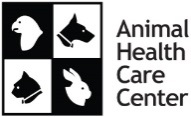 